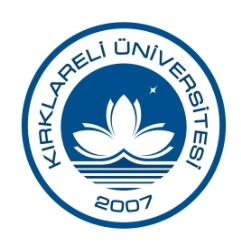 T.C.KIRKLARELİ ÜNİVERSİTESİPersonel Daire BaşkanlığıAKADEMİK PERSONELAÇIKTAN ATANMAYA HAK KAZANAN ADAYLARDAN İSTENEN BELGELER1-Atama Başvuru Formu(Personel Daire Başkanlığı internet sayfasından indirilecektir.),2-Nüfus cüzdanı fotokopisi (Başkanlığımızca aslı görülüp onaylanacaktır),3-Öğrenim belgeleri aslı veya noter onaylı suretleri (Lisans, yüksek lisans, doktora, doçentlik belgesi),4-Öğretim Görevlisi ile Araştırma Görevlisi için lisans ve yüksek lisans transkriptinin aslı veya noter onaylı suretleri,5-Yeni tarihli Yüksek Lisans/Doktora öğrenci belgesi (Yüksek Lisans/Doktora yapıyor olma şartı bulunan kadrolar için),6-Öğretim Görevlisi ile Araştırma Görevlisi için ALES belgesi çıktısı,7-Doktor Öğretim Üyesi, Öğretim Görevlisi ve Araştırma Görevlisi için Yabancı Dil Belgelerinin çıktısı,8-Askerlik durum belgesi veya terhis belgesinin aslı,9-Güvenlik Soruşturması Arşiv Araştırması Formu (Personel Daire Başkanlığı internet sayfasından indirilerek doldurulup 2 nüsha düzenlenecektir.)(Elektronik Ortamda Düzenlenip, Elektronik Ortamda getirilecektir.),10-Sağlık raporu (6331 sayılı. İş Sağlığı ve Güvenliği Kanunu’nun 15.maddesi uyarınca.) (Aile Hekiminden alınabilir.)11-Adli ve arşiv sicil kaydı belgesi veya e-devlet adli sicil kaydı çıktısı (Güvenlik Soruşturması ve Arşiv Araş. Yönetmeliğinin 12.maddesinin (b) bendi uyarınca istenmektedir.),12-6 adet fotoğraf,13-Avukatlık Staj Belgesi veya avukatlık stajını yaptığını gösterir belgenin aslı veya noter onaylı sureti (Hukuk Fakültesi mezunu olanlar için),14-Varsa ortaokulda veya lisede hazırlık okuduklarına dair belge aslı (2009 yılından önce mezun olanlar için),15-Daha önce kamu hizmeti varsa hizmet belgesi aslı,(Varsa mecburi hizmeti gösterir) 16-Tecrübe şartı istenen kadrolar için tecrübe belgesi aslı,17-4.dereceli kadrolar için 3 yıl kamu hizmetini gösterir hizmet belgesi aslı,18-Halen Sosyal Güvenlik Kurumundan emekli durumda olanlar için emekli kimlik kartı veya yazısı (Emekli durumda olan personel Üniversitemizde göreve başladığında Sosyal Güvenlik Kurumu’na yedi (7) iş günü içinde bildirmekle yükümlüdür.).